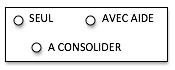 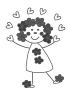                MOBILISER LE LANGAGE ECRIT               -------------------------	         Associer deux écrituresDécoupe les mots écrits en script et colle-les sous le modèle écrit en capital.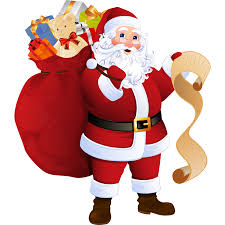 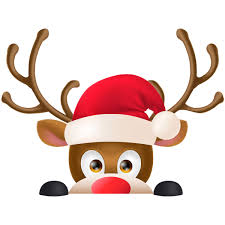 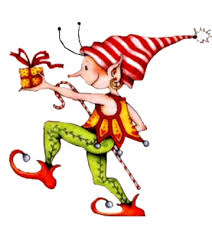 PERE NOËLRENNELUTIN    r    l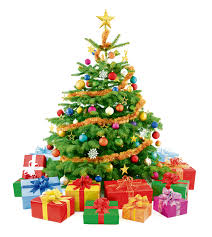 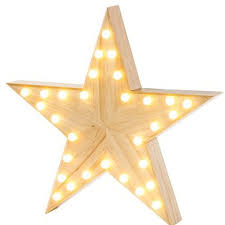 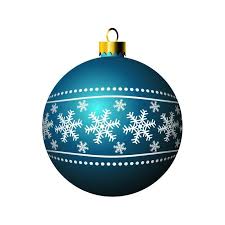 SAPINETOILEBOULE   é    b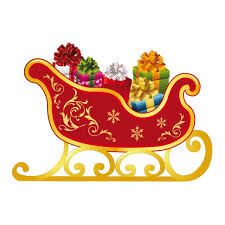 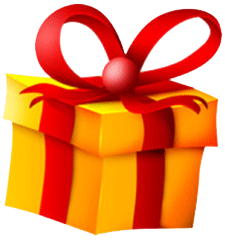 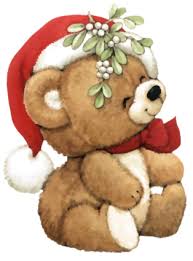 TRAINEAUCADEAUOURSttraîneaucadeausapinboulerenneétoilePère noëlourslutintraîneaucadeausapinboulerenneétoilePère noëlourslutintraîneaucadeausapinboulerenneétoilePère noëlourslutintraîneaucadeausapinboulerenneétoilePère noëlourslutin